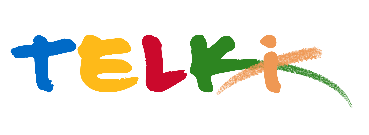 Telki Község Önkormányzata2089 Telki, Petőfi u.1.Telefon: (06) 26 920 801E-mail: hivatal@telki.huwww.telki.huELŐTERJESZTÉS A Képviselő-testület 2022. október 10-i rendes ülésére A szociális igazgatásról és ellátásokról valamint a gyermekvédelmi ellátásokról szóló 17/2017.(X.31.) Ör. számú rendelet módosításárólA napirendet tárgyaló ülés dátuma: 			2022. október 10.A napirendet tárgyaló ülés: 				Képviselő-testület Előterjesztő: 						Deltai Károly polgármesterAz előterjesztést készítette: 				dr. Lack Mónika jegyző		 A napirendet tárgyaló ülés típusa: 			nyílt / zárt A napirendet tárgyaló ülés típusa:			rendes / rendkívüliA határozat elfogadásához szükséges többség típusát: egyszerű / minősített A szavazás módja: 					nyílt / titkos 1.Előzmények, különösen az adott tárgykörben hozott korábbi testületi döntések és azok végrehajtásának állása: -2. Jogszabályi hivatkozások: -3.Költségkihatások és egyéb szükséges feltételeket, illetve megteremtésük javasolt forrásai: -4. Tényállás bemutatása: A szociális igazgatásról és ellátásokról, valamint a gyermekvédelmi ellátásokról szóló 17/2017.(X.31.) Ör. számú 10.§-a szabályozta az idős személyek részére biztosított egyszeri rendkívüli támogatás biztosítását. Jelen rendelet módosításával ez az ellátási forma ugyan megszűnik, a rendelkezésre álló keretet ( évente kb. 1 millió forint ) az idős korú, rászorult ellátotti kör részére a lakhatási nehézségek miatti támogatásra javasoljuk átcsoportosítani. Továbbá javasoljuk, hogy a lakhatási támogatás esetében, hasonlóan a születési támogatáshoz, a kérelmezők csak akkor részesülhessenek támogatásban, ha a szociális igazgatásról és szociális ellátásokról szóló 1993. évi III. törvény szerinti vagyonnal nem rendelkeznek.  További tartalmi módosítási javaslat, hogy a lakhatási támogatás esetében és a születési támogatás esetében a nyomtatványokon megjelölt csatolandó dokumentumok a rendeletben pontosabban kerüljenek felsorolásra. Tartalmat nem érinti a változó bekezdések esetén a jogszabályszerkesztési alapelveknek nem megfelelő hibás tagolások javítása.Telki, 2022. október 6.										Deltai Károly										polgármesterRendelttervezet:Telki Község Önkormányzata Képviselő-testületének .../.... (...) önkormányzati rendeleteA szociális igazgatásról és ellátásokról valamint a gyermekvédelmi ellátásokról szóló 17/2017.(X.31.) Ör. számú rendelet módosításárólTelki község Önkormányzat képviselő-testülete a szociális igazgatásról és szociális ellátásokról szóló 1993. évi III. törvény 132. §. (4) bekezdésében, valamint a gyermekek védelméről és a gyámügyi igazgatásról szóló 1997. évi XXXI. törvény 18. § (2) bek., 131. § (1) bekezdésben és 151. §. (9) bekezdésében kapott felhatalmazás alapján Magyarország helyi önkormányzatairól szóló 2011. évi CLXXXIX. törvény 13. §. ( 1 ) bekezdésének 8. pontjában meghatározott feladatkörében eljárva a következő rendeletet alkotja.1. §A szociális igazgatásról és ellátásokról valamint a gyermekvédelmi ellátásokról szóló 17/2017. (X. 31.) önkormányzati rendelet 6. § (4) bekezdése helyébe a következő rendelkezés lép:„(4) A szociális és gyermekvédelmi ellátásra való jogosultság megállapítása céljából a kérelmező valamennyi, az önkormányzat által nyújtott támogatás esetén köteles benyújtani írásbeli kérelmet, nyilatkozatot a közös háztartásban élőkről, eltartásra kötelezhetőségről, jövedelemigazolást a havonta rendszeresen mérhető jövedelmekről (a kérelem benyújtását megelőző hónap jövedelmeiről), igazolást vagy a kérelmező nyilatkozatát az 1 éven belüli egyéb jövedelmekről, továbbá lakhatást elősegítő települési támogatás és születési támogatás esetén az 1. mellékletben meghatározott vagyonnyilatkozatot.”2. §(1) A szociális igazgatásról és ellátásokról valamint a gyermekvédelmi ellátásokról szóló 17/2017. (X. 31.) önkormányzati rendelet 11. § (2) bekezdése helyébe a következő rendelkezés lép:„(2) A rendkivüli települési támogatásként nyújtott születési támogatásra jogosult a gyermeket saját háztartásában nevelő, szülő/törvényes képviselő, amennyibena)	legalább az egyik szülő – a gyermek születésekor, és a gyermek születését közvetlenül megelőző 12 hónapban – megszakítás nélkül Telkiben bejelentett lakóhellyel, vagy ennek hiányában bejelentett tartózkodási hellyel rendelkezik, és életvitelszerűen Telki község közigazgatási területén él,b)	a gyermeket nevelő családban az egy főre jutó jövedelem nem haladja meg az öregségi nyugdíj mindenkori legkisebb összegének 400 %-át, a gyermeket egyedül nevelő szülő esetén az öregségi nyugdíj mindenkori legkisebb összegének 450 %-át, továbbá c)	az egy háztartásban együtt élők egyike sem rendelkezik az Szt. 4. §. (1) bekezdés b) pontjában meghatározott értékű vagyonnal.”(2) A szociális igazgatásról és ellátásokról valamint a gyermekvédelmi ellátásokról szóló 17/2017. (X. 31.) önkormányzati rendelet 11. § (5) bekezdése helyébe a következő rendelkezés lép:„(5) A kérelemhez csatolni kell a 6. § (4) bekezdésben meghatározottakon túl a gyermek születési anyakönyvi kivonatának másolatát, a szülő/törvényes képviselő nyilatkozatát, hogy a gyermeket saját háztartásában neveli, védőnői igazolást a Telkin történő életvitelszerű tartózkodás tényéről, a gyermek elhelyezésére vagy ideiglenes hatályú elhelyezésére vonatkozó bírósági döntést, a gyermektartásdíj megállapításáról rendelkező, vagy az egyezséget jóváhagyó bírósági ítélet vagy végzés másolatát, valamint nyilatkozatot arról, hogy az egy háztartásban együtt élők egyike sem rendelkezik az Szt. 4. §. (1) bekezdés b) pontjában meghatározott értékű vagyonnal. Ha a kérelmező egyedülálló, csatolni kell az egyedülállóság tényére vonatkozó nyilatkozatot vagy az egyedülálló szülő által igényelt és részére folyósított magasabb összegű családi pótlék igazolását. ”3. §A szociális igazgatásról és ellátásokról valamint a gyermekvédelmi ellátásokról szóló 17/2017. (X. 31.) önkormányzati rendelet 12. §-a helyébe a következő rendelkezés lép:„12. §(1) Az önkormányzat lakhatás elősegítése érdekében települési támogatást nyújt a szociálisan rászorult személyeknek, családoknak az általuk lakott lakás vagy nem lakás céljára szolgáló helyiség fenntartásával kapcsolatos villanyáram-, víz- és gázfogyasztás, csatornahasználat és szemétszállítás (a továbbiakban együtt: rezsiköltség) díjához, az e rendeletben meghatározott feltételek fennállása esetén (a továbbiakban: lakáshatást elősegítő települési támogatás).(2) Lakhatást elősegítő települési támogatásra jogosult az a személy, a)	akinek családjában az egy főre jutó havi jövedelem nem haladja meg az öregségi nyugdíj mindenkori legkisebb összegének 400 %-át, egyedülálló esetén 500 %-át ésb)	az egy háztartásban együtt élők egyike sem rendelkezik az Szt. 4. §. (1) bekezdés b) pontjában meghatározott értékű vagyonnal(3) A kérelemhez csatolni kell az utolsó három havi rezsiköltségről szóló értesítők másolatát, 16 éven felüli gyermek részéről iskolalátogatási igazolást.(4) A lakhatást elősegítő települési támogatásra nyújtott támogatás egy hónapra jutó összege a fűtési időszakban, októbertől márciusig 10.000.- Ft/hó - 20.000.- Ft/hó, áprilistól szeptemberig: 5.000. Ft/hó - 10.000.- Ft/hó közötti összegben állapítható meg.(5) A lakhatást elősegítő települési támogatást 12 hónapra kell megállapítani.(6) A lakhatást elősegítő települési támogatás ugyanazon lakásra csak egy jogosultnak állapítható meg, függetlenül a lakásban élő személyek és háztartások számától.”4. §A szociális igazgatásról és ellátásokról valamint a gyermekvédelmi ellátásokról szóló 17/2017. (X. 31.) önkormányzati rendelet az 1. melléklet szerinti 1. melléklettel egészül ki.5. §Hatályát veszti A szociális igazgatásról és ellátásokról valamint a gyermekvédelmi ellátásokról szóló 17/2017. (X. 31.) önkormányzati rendeleta)	10. §-a,b)	11. § (3) bekezdése.6. §Ez a rendelet a kihirdetését követő harmadik napon lép hatályba.mellékletVagyoni adatokIngatlanok1. Lakástulajdon és lakótelek-tulajdon (vagy állandó, illetve tartós használat) címe:............................................................................ város/község ............................................................................................... út/utca................... hsz., alapterülete: ......................... m2, tulajdoni hányad: ...................., a szerzés ideje: ............................................. év.Becsült forgalmi érték: .................................................. Ft.2. Üdülőtulajdon és üdülőtelek-tulajdon (vagy állandó, illetve tartós használat) címe:.............................................................................. város/község ............................................................................................. út/utca.................... hsz., alapterülete: .......................... m2, tulajdoni hányad: ...................., a szerzés ideje: ………................................ év.Becsült forgalmi érték: .................................................. Ft.3. Egyéb, nem lakás céljára szolgáló épület-(épületrész-)tulajdon (vagy állandó használat) megnevezése (zártkerti építmény, műhely, üzlet, műterem, rendelő, garázs stb.): .............................................., címe: ..................................... város/község .......................................... út/utca ........ hsz., alapterülete: ............... m2, tulajdoni hányad: ............., a szerzés ideje: ........... év.Becsült forgalmi érték: ............................ Ft.4. Termőföldtulajdon (vagy állandó használat) megnevezése: ..............................................., címe: ............................................................ város/község ............................................. út/utca .......... hsz., alapterülete: ......... m2, tulajdoni hányad: ............., a szerzés ideje: ............. év.Becsült forgalmi érték: ............................. Ft.Egyéb vagyontárgyak5. Gépjárműa) személygépkocsi: ..................................., típus: ..............., rendszám: .............., a szerzés ideje, valamint a gyártás éve: ................. év.Becsült forgalmi érték: ............................... Ft.b) tehergépjármű, autóbusz, motorkerékpár, vízi- vagy egyéb jármű: ......................., típus: ..................., rendszám (rendszám nélküli gépek esetén a gyártási vagy azonosító számot kell feltüntetni): ................., a szerzés ideje, valamint a gyártás éve: ...................... év.Becsült forgalmi érték: ........................... Ft.Összes vagyontárgy
(Ügyintéző tölti ki!)6. A gondozó család összes vagyonának becsült forgalmi értéke (1.+2.+3.+4.+5.): ................ Ft. Egy főre jutó forgalmi érték: ............ Ft.Megjegyzés:Ha a kérelmező vagy közeli hozzátartozója bármely vagyontárgyból egynél többel rendelkezik, akkor a vagyonnyilatkozat megfelelő pontját a vagyontárgyak számával egyezően kell kitölteni.Ingatlan becsült forgalmi értékeként az ingatlannak a településen szokásos forgalmi értékét kell feltüntetni.Gépjármű, termelő- és munkaeszköz becsült forgalmi értékeként a jármű, illetve termelő- és munkaeszköz kora és állapota szerinti értéket kell feltüntetni.Vagyon: az 1993.évi III.törvény 4.§. b.) pontja alapján az a hasznosítható ingatlan, jármű, vagyoni értékű jog, továbbá pénzforgalmi szolgáltatónál kezelt – jövedelemként figyelembe nem vett – összeg, amelynek egy főre jutó értéke a gyermeket gondozó családbanba) külön-külön számított forgalmi értéke, illetve összege az öregségi nyugdíj mindenkori legkisebb összegének a harmincszorosát, vagybb) együttes forgalmi értéke az öregségi nyugdíj mindenkori legkisebb összegének a nyolcvanszorosátmeghaladja, azzal, hogy a szociális rászorultságtól függő pénzbeli és természetbeni ellátások jogosultsági feltételeinek vizsgálatánál nem minősül vagyonnak az az ingatlan, amelyben az érintett személy életvitelszerűen lakik, az a vagyoni értékű jog, amely az általa lakott ingatlanon áll fenn, továbbá a mozgáskorlátozottságra tekintettel fenntartott gépjármű;